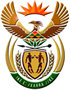 DEPARTMENT: PUBLIC ENTERPRISESREPUBLIC OF SOUTH AFRICANATIONAL ASSEMBLYQUESTION FOR WRITTEN REPLYQUESTION NO.: 1686QUESTION:1686.	Mr M S F de Freitas (DA) to ask the Minister of Public Enterprises:With reference to the reply of the Minister of Transport to question 498 on 18 November 2019, (a) What are the details of the flight strategy that is mooted to boost tourism, (b) how was the conclusion regarding the flight strategy reached, (c) on what date was the flight strategy concluded, (d) what is the name of each stakeholder who was involved in drawing up the strategy and (e) what are the (i) mechanisms, (ii) milestones and (iii) timelines linked to the strategy?	NW1491EREPLY: This question, I presume is referring to the National Airlift Strategy. The question will be better responded to by the Minister of Transport.  The Department of Transport (DoT) is the custodian of the National Airlift Strategy which is supporting the National Tourism Sector Strategy. 